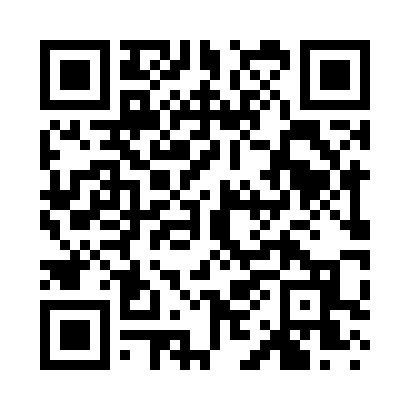 Prayer times for Toro, Louisiana, USAMon 1 Jul 2024 - Wed 31 Jul 2024High Latitude Method: Angle Based RulePrayer Calculation Method: Islamic Society of North AmericaAsar Calculation Method: ShafiPrayer times provided by https://www.salahtimes.comDateDayFajrSunriseDhuhrAsrMaghribIsha1Mon4:546:141:184:578:229:422Tue4:556:141:184:578:229:423Wed4:556:151:194:578:229:424Thu4:566:151:194:588:229:425Fri4:566:161:194:588:229:416Sat4:576:161:194:588:229:417Sun4:586:171:194:588:229:418Mon4:586:171:194:588:229:409Tue4:596:181:204:598:219:4010Wed5:006:181:204:598:219:4011Thu5:006:191:204:598:219:3912Fri5:016:191:204:598:219:3913Sat5:026:201:204:598:209:3814Sun5:026:201:204:598:209:3815Mon5:036:211:204:598:199:3716Tue5:046:211:204:598:199:3617Wed5:056:221:205:008:199:3618Thu5:056:231:215:008:189:3519Fri5:066:231:215:008:189:3520Sat5:076:241:215:008:179:3421Sun5:086:241:215:008:179:3322Mon5:096:251:215:008:169:3223Tue5:096:261:215:008:169:3224Wed5:106:261:215:008:159:3125Thu5:116:271:215:008:149:3026Fri5:126:271:215:008:149:2927Sat5:136:281:215:008:139:2828Sun5:146:291:215:008:129:2729Mon5:146:291:215:008:129:2630Tue5:156:301:215:008:119:2531Wed5:166:311:215:008:109:25